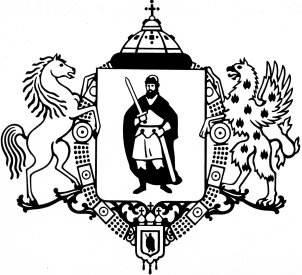 ПРИКАЗО внесении изменения в приложение к приказу финансово-казначейского управления администрации города Рязани                                                        от 11.11.2022 № 50 о/д «О перечне кодов подвидов доходов»				В связи с обращением управления экономики и цифрового развития                                    о необходимости раздельного учета платы за размещение нестационарных объектов                      для оказания услуг общественного питания (сезонные (летние) кафе), бытовых услуг, руководствуясь статьей 20 Бюджетного кодекса Российской Федерации, Положением                     о финансово-казначейском управлении администрации города Рязани, утвержденным решением Рязанского городского Совета от 11.02.2008 № 87-III, приказываю:	1. Внести в приложение «Перечень кодов подвидов по видам доходов бюджета города Рязани, главными администраторами которых являются органы местного самоуправления города Рязани» к приказу финансово-казначейского управления администрации города Рязани от 11.11.2022 № 50 о/д «О перечне кодов подвидов доходов» (с учетом изменений, внесенных приказами финансово-казначейского управления администрации города Рязани от 13.02.2023 № 08 о/д, от 13.03.2023 № 14 о/д, от 24.03.2023 № 20 о/д, от 07.04.2023                      № 24 о/д) изменение, дополнив после строки:			строкой следующего содержания:		   2. Начальнику отдела доходов бюджета Сусляковой Е.В. довести настоящий приказ до Управления Федерального казначейства  по Рязанской области.		3. Отделу развития электронного бюджетного процесса (Дергачёв А.В.) разместить настоящий приказ на официальном сайте администрации города Рязани.	4. Контроль за исполнением настоящего приказа возложить на заместителя начальника управления Лахтикову Э.В.АДМИНИСТРАЦИЯ ГОРОДА РЯЗАНИФинансово-казначейское управление25  апреля 2023 г.№28 о/д«1 11 05074 040002 120Доходы от сдачи в аренду имущества, составляющего казну городских округов (за исключением земельных участков) (плата за наем муниципального жилищного фонда)»«1 11 09044 040001 120Прочие поступления от использования имущества, находящегося в собственности городских округов                          (за исключением имущества муниципальных бюджетных               и автономных учреждений, а также имущества муниципальных унитарных предприятий, в том числе казенных) (плата за размещение нестационарных объектов для оказания услуг общественного питания (сезонные (летние) кафе предприятий общественного питания), бытовых услуг)»Начальник управления                         С.Д. Финогенова